Smlouva o ubytování v rámci adaptačního kurzu	OBJEDNATEL: 	 GYMNÁZIUM, PRAHA 9, ČESKOLIPSKÁ 373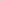 Společnost zapsána v OR vedeného Krajským soudem v Plzni oddíl C, vložka 40473(dále jen obstaravatel)uzavírají na základě ust. § 2326 zákona č. 89/2012 Sb., občanský zákoník, ve znění pozdějších předpisů tuto smlouvu o ubytování a stravování v rámci zajištění ozdravného pobytu (adaptační soustředění) žáků školy a jejich doprovodu.	I.	Předmět smlouvyPředmětem této smlouvy je závazek obstaravatele zajistit ubytování a stravování žáků a jejich doprovodu v Penzionu Aktiv, a to za cenu a podmínek dále uvedených.	II.	Podmínky smluvních stranl) Obstaravatel zajistí pro objednatele ubytování a stravování žáků a jejich doprovodu:v termínu: 06. 09.2021 - 10. 09.2021 I. turnus10. 09. 2021 - 13. 09.2021 II. turnusv objektu:   Penzion Aktiv, Vysoké nad Jizerou 160, 512 11 Vysoké nad JizerouObstaravatel i objednatel se zavazují zabezpečit pobyt žáků na ozdravném pobytu podle platných předpisů pro ozdravný pobyt:vyhláška č. 106/2001 Sb., o hygienických požadavcích na zotavovací akce pro děti, ve znění pozdějších předpisůvyhláška č. 410/2005 Sb., o hygienických požadavcích na prostory a provoz zařízení a provozoven pro výchovu a vzdělávání dětí a mladistvých, ve znění pozdějších předpisůzákon č. 258/2000 Sb., o zdraví ochraně veřejného zdraví a změně souvisejících zákonů, ve znění pozdějších předpisůObstaravatel se zavazuje předat objednateli do 31. 08. 2021 rozpis pokojů, kde budou osoby zúčastňující se ozdravného pobytu ubytovány (rozpis pokojů bude obsahovat počet lůžek a patro, ve kterém se daný pokoj nachází). Všechny pokoje s vlastním sociálním zařízením pro každý pokoj či dvojpokoj(sprcha, WC). Počet lůžek v pokoji — maximálně 4.Ubytování a stravování bude poskytnuto výhradně v objektech, které jsou k tomu stavebně určeny a splňují požadavky předpisů bezpečnosti práce a ochrany zdraví a předpisů hygienických.Obstaravatel se zavazuje poskytnout kromě prostor pro ubytování pro každou třídu žáků jednu samostatnou místnost, vhodnou z hlediska vybavení i velikosti pro výuku i další výchovně vzdělávací činnost, a to celodenně.Obstaravatel se zavazuje vyhradit celý ubytovací objekt v rozsahu daných turnusů výhradně objednavateli a neobsazovat jej dalšími hosty, pokud celkový před akcí potvrzený počet osob v každém turnusu bude alespoň 55 osob.Obstaravatel se zavazuje dodržovat ze své strany zákaz kouření ve všech prostorách, které budou využívat účastníci pobytu.Obstaravatel konstatuje, že všichni jeho zaměstnanci, kteří se zúčastní ubytovacích a stravovacích činností, jsou zdravotně i kvalifikačně způsobilí k výkonu činností a nikdo z nich nebyl nebo v současné době není trestně stíhán za zneužívání dětí a mladistvých.Stravování: cena zahrnuje snídani, oběd, večeři a pitný režim. Jídelníček v den příjezdu určuje obstaravatel. Vedoucí pobytu či zdravotník po příjezdu prokonzultuje a podepíše jídelníček sestavený vedoucím kuchyně minimálně na tři dny dopředu. Bude dodržována vyhláška č. 106/2001 Sb.10) V případě připomínek ke stravování či ubytování je nutné, aby o nich objednatel informoval vedoucího provozu a šéfkuchaře neprodleně při průběhu akce.11) Obstaravatel je povinen zajistit řádné pojištění proti všem rizikům plynoucím z provozování jeho činnosti a zároveň prohlašuje, že má uzavřené pojištění odpovědnosti za škodu způsobenou provozováním své podnikatelské činnosti.   Obstaravatel prohlašuje a je odpovědný za to, že:všechny prostory v jeho objektu jsou řádně a dostatečně vybaveny hasicími přístrojive všech prostorách, které bude mít škola v užívání, jsou řádně provedeny revize příslušných zařízení a elektrických spotřebičůevakuační cesty a východy vyhovují požadavkům požární ochranyz hlediska výskytu škodlivin v ovzduší v ubytovacích a stravovacích objektech poskytovatele (např. radon, formaldehyd, apod.) tyto vyhovují veškerým hygienickým normámveškeré přístroje a zdroje pitné vody užívané poskytovatelem vyhovují normám hygienických předpisůveškeré prostory v objektu poskytovatele, které jsou předmětem této smlouvy, jsou větratelné a dostatečně vytápěnéveškeré životu nebezpečné látky a přístroje, zejména chemikálie, žíraviny, jedy, hořlaviny, zábavná pyrotechnika, zbraně, střelivo, elektrické ruční nářadí, apod., jsou řádně uloženy tak, že je vyloučeno jejich zneužití, tzn., že v žádném případě k nim není možný přístup nepovolaným osobám a jsou uskladněny v uzamčeném prostoru.   Objednatel požaduje, aby byly vyslané osoby po příjezdu do objektu seznámeny s předpisy bezpečnosti práce, požární ochrany a hygieny, které jsou v objektu poskytovatele (např. evakuační plán, požární poplachová směrnice, rozmístění hasicích přístrojů, traumatologický plán) a poskytovatel se zavazuje toto seznámení provést neprodleně po ubytování osob v objektu.	III. 	Cena ozdravného pobytul) Cena za žáka činí 415,- Kč/den včetně DPH, zahrnuje ubytování, stravu 5x denně + pitný režimObstaravatel nemá právo na zvýšení ceny mimo případy, kdy došlo k výraznému zvýšení nakupovaných služeb (např. z důvodu změny zákonů a vyhlášek), přičemž toto nebylo známo před uzavřením smluvního vztahu, a toto zvýšení cen přímo ovlivnilo cenu ozdravného pobytu. Zvýšení cen je důvodem k uzavření písemného dodatku ke smlouvě.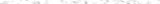 Ubytování a stravování pedagogického doprovodu je zdarma.V ceně pobytu je zahrnuto:strava - plná penze (3x denně) + dopolední a odpolední svačinka + pitný režimpokoje se sociálním zařízenímpoužití tělocvičny v penzionu po celou dobu pobytu (8 x 10m, výška 2,7m)biliard, stolní tenis, el. šipkyvenkovní hřiště na volejbal (12 x 22m) včetně umělého povrchu Nisaplastposilovnabezdrátové připojení k internetu - Wi-fivenkovní zahradní altán 6x5m s ohništěm, krbem, grilemrestaurace s plazmovou TV 128cm, DVD, videem, magnetickou popisovací tabulítelevizní místnost - standardní TV, video, satelit - cca 20 míst5) Úhrada ozdravného pobytu bude bezhotovostně na účet obstaravatele na základě faktury vystavené zvlášť pro každý turnus, vždy dle skutečného počtu osob.IV. 	Závěrečná ustanoveníl) Případné změny smlouvy jsou možné pouze formou písemného dodatku, podepsaného oběma smluvními stranami.Tato smlouva může být ukončena výpovědí z těchto důvodů:v případě, že hygienik zjistí, že objekt nevyhovuje zákonným normám (z hlediska hygieny, ochrany zdraví, bezpečnosti atd.),z důvodů nařízené karantény v případě epidemie, z důvodu aktuálních epidemiologických opatření.Od této smlouvy může kterákoli ze smluvních stran odstoupit v případě podstatného porušení této smlouvy druhou smluvní stranou, a to s okamžitou platností a účinností. Tehdy má druhá smluvní strana, která odstoupila od smlouvy pro podstatné porušení smlouvy druhou smluvní stranou, nárok na náhradu do té doby vynaložených prokazatelných nákladů a náhradu škody.Smluvní strany Smlouvy o zajištění pobytu dětí výslovně sjednávají, že uveřejnění Smlouvy o zajištění pobytu dětí v registru smluv dle zákona č. 340/2015., o zvláštních podmínkách účinnosti některých smluv, uveřejňování těchto smluv a o registru smluv (zákon o registru smluv) zajistí Gymnázium, Praha 9, Českolipská 373.Smluvní strany si smlouvu přečetly, jednotlivá ustanovení odpovídají jejich svobodné vůli a na důkaz toho ji podepisují.Tato smlouvaje platná ode dne podpisu oběma smluvními stranami.Smlouva je vyhotovena ve dvou výtiscích, z nichž každá strana obdrží jedno vyhotovení.V Praze dne   30. 6. 2021                 	Ve Vysokém nad Jizerou dne 1.7.2021	……………………………………                      ……………………………….               ředitelka školy				               obstaravatelZastoupený:ředitelkou PaedDr. Věrou JežkovouAdresa:Českolipská 373, 190 OO, Praha 9Telefon / fax:xxxE-mail: DSxxx xxxBankovní spojení: xxxČíslo účtu:xxxIČO:60445475DIČ:CZ 60445475Plátce DPH.(dále jen objednatel)anoUBYTOVATEL:Belu s.r.o.Zastoupený: jednatelem Ing. Janem MatouškemAdresa:Jablonského 600/3, Východní Předměstí, 326 OO PlzeňTelefon:xxxE-mail:xxxKontaktní osoba:Jan MatoušekDS:Bankovní spojení:xxxxxxČíslo účtu: xxxIČO:26928850DIČ:CZ26928850Plátce DPH:anoPředpokládaný počet účastníků:Předpokládaný počet účastníků:Předpokládaný počet účastníků:I. turnus	žáci60Pedagogický dozor	                     3Lektoři Odyssea                    2II. turnus        žáci         Pedagogický dozor                       Lektoři Odyssea55     4     4II. turnus        žáci         Pedagogický dozor                       Lektoři Odyssea55     4     4II. turnus        žáci         Pedagogický dozor                       Lektoři Odyssea55     4     4Vedoucí výjezdu:turnus	xxxxxxturnus	xxxxxxturnus	xxxxxxturnus	xxxxxxturnus	xxxxxxturnus	xxxxxxturnus	xxxxxxturnus	xxxxxxcelkem za I. turnus1.660,- Kč/osobacelkem za II. turnus1.245,- Kč/osobaStravování začíná dne06. 09. 2021 obědem10. 09. 2021 obědema končí dne10. 09. 2021 snídaní a cestovním balíčkem13. 09. 2021 snídaní a cestovním balíčkem